Aristotle University of Thessaloniki-GreeceErasmus+ International Credit Mobility 2019-20211st Call for Incoming Student MobilitiesDear Partners,We are happy to announce the 1st Call of Student Mobilities with your reputable Universities through the Erasmus+ International Credit Mobility Programme (2019-2021). For this reason, please forward this e-mail to the person in charge of student mobilities.Nominations’ period:  22nd October  –  16th November, 2020 (14:00 CET time)Applications’ period: 18th November – 30th November, 2020 (14:00 CET time)Please note the following:Nominations will be submitted by the Home Universities only online, by means of our e-form. We will not accept nominations by email.Students will apply for mobilities which will be realized during the Spring Semester 2020-21 (that is, from February till June 2021).Available mobilities per country are shown at the end of this document.NOMINATION PROCEDUREPlease note that all nominations shall be submitted via the e-nomination form we developed for this purpose.In order to submit the requested information of your student nominees, please follow the link below: https://eurep.auth.gr/en/nominations/international/studiesEach University can nominate up to 5 students, however, you are advised to also check the list with the inter-institutional agreements we’ve signed per country. Since in most countries, there is only 1 available mobility per country (not per University), it is advisable not to send us many nominations for countries where there are many agreements signed.In case of any technical issues, please contact Mr Tasos Selalmazidis at anselal@auth.grAPPLICATION PROCEDURE  1) After the end of the nomination period, all nominated students will need to apply online and upload all requested documents.  For more information, you can visit the following link:  https://eurep.auth.gr/en/students/international/studies/online_application SELECTION PROCEDUREPartner Universities will nominate students via the e-nomination form.All nominees will receive guidelines on how to apply online at our system by submitting all requested documents.After the deadline of applications, all applications will be evaluated by the Erasmus+ International Coordinators of our Schools and Faculties. The Coordinators will evaluate the students’ academic performance, their language level as well as their learning agreement.The Selection Committee of our Department will decide who will be granted a mobility according to the criteria set and the number of available mobilities per country.Partner Universities will be sent the list of selected and non-selected applicants. Contact details:Erasmus+ International Incoming Students:Ms Konstantina Tolia eurep-projects@auth.gr AVAILABLE MOBILITIES FOR STUDIES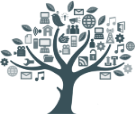 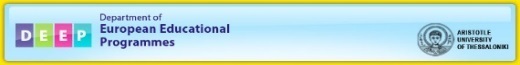 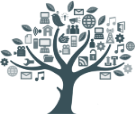 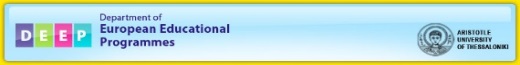 COUNTRYNumber of available mobilities 
(per country, not per Institution)Duration
(in months)Travel costs 
(in euros)Albania25180Algeria25360Armenia15275Azerbaijan15360Belarus15275Bosnia and Herzegovina25275Brazil151500China (People's  Republic of)15820Egypt25275Georgia15275Iran (Islamic Republic of)15360Israel15275Jordan25275Kazakhstan15820Kyrgyzstan15820Moldova  (Republic  of)15275Montenegro15180Morocco15360Nepal15820Russian Federation15360Senegal15820Syrian Arab Republic15275Tunisia15275Ukraine15275Sum29